Individual Nomination FormOutstanding ASCE Student Member AwardDue Date:  Nominations must be received by November 30, 2017
Application Materials RequiredIndividual Nomination Form and Electronic Photo of NomineeEntry InstructionsElectronic submittal is requested. Please e-mail the following 2 electronic files (less than 10 MB per e-mail): File 1:	Filename  =  nominee’s last name.pdf Individual Nomination FormFile 2:	Filename = nominee’s last name.jpgPhoto of the nominee to be used in the awards programe-mail to:	ccmartsolf@urbanengineers.comE-mail subject line = ASCE R2 Award Application – Lifetime Achievement for (nominee’s last name)Or mail a CD containing the 2 files to: 	Urban Engineers, Inc.Attn:  Carol MartsolfASCE Region 2 Awards Committee530 Walnut StreetPhiladelphia, PA 19106For more information, contact:Carol Martsolf, P.E. - ASCE Region 2 Awards Committeeccmartsolf@urbanengineers.com or 215-922-8080Award CriteriaConsideration shall be given to the student member that has exhibited achievement at the student chapter level and has made significant impact to the community. This impact may be through professional activities, ASCE involvement, research and innovative engineering solutions. This award is intended for individuals who are full-time undergraduate students age 35 years or less as of December 1 of the year of the award and a member of ASCE in Region 2. Awards CeremonyThe selected individual will be recognized during 2018 at the awardee’s Section or Branch meeting.The AwardThe award is intended to recognize the efforts of student chapter members to further advance the profession and the student chapter through student chapter development and activities, and helping the community.Nominator Contact Information (person making the nomination - self nomination encouraged)Nominee Contact InformationNominee ASCE Membership Information: ASCE Section nominee belongs to:	Central PA Section	Delaware Section	Lehigh Valley Section   Reading Branch 	Maryland Section  Catoctin Branch   Eastern Shore Branch 	National Capital Section             Reston Branch	Philadelphia Section	Pittsburgh Section  Northwestern PA Branch Nomination Information Section: Please answer the following questions as thoroughly as possible and ensure that the response to this nomination information section is 3 pages or less. 1. 	Describe the nominee’s ASCE student chapter involvement. 2. 	Describe the nominee’s other professional activities. 3. 	Describe the nominee’s contributions to the profession and community.4. 	Provide any other information regarding the nominee to be considered for this award. 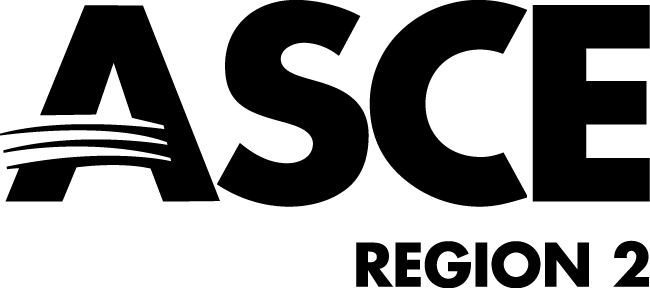 Name:Employer:Address:StreetStreetStreetCityStateZipPhone Number: Phone Number: Email Address:Email Address:ASCE Membership#:ASCE Membership#:ASCE Membership#:P.E.? Yes or NoP.E.? Yes or NoName:University:Address:StreetStreetCityStateZipPhone Number: Phone Number: Email Address:Email Address: